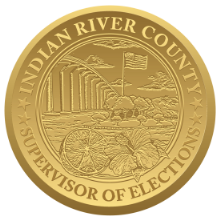 Leslie R. SwanSupervisor of ElectionsIndian River CountyFOR IMMEDIATE RELEASE	                                            For Additional Information ContactFebruary 3, 2020								           Leslie R. Swan772-226-34404375 43rd AvenueMedia Alert	      								     Vero Beach, FL 32967February 18 Voter Registration DeadlineIndian River County, FL – Indian River County residents must be registered to vote by Tuesday, February 18 in order to be eligible to vote in the upcoming Presidential Preference Primary Election. In accordance with Florida Statute 97.055, the registration books close on the 29th day before each election. Once the registration books close, new registrations may be accepted for the purpose of future elections only.In a Presidential Preference Primary Election, you can only vote for candidates of your same party affiliation.  Only registered Democrats or Republicans are eligible to vote for their respective party’s presidential candidates. Voters who are registered with no party affiliation (NPA) or who are registered with a minor party are NOT eligible to vote in the Presidential Preference Primary Election.To register to vote or change your party affiliation on-line visit VoteIndianRiver.com. Paper registration applications are available at the Supervisor of Elections Office, public libraries, county offices, city halls, or state agencies that provide public assistance. Completed paper applications must be signed, dated and returned or post marked to the Supervisor of Elections Office by the close of business on Tuesday, February 18, 2020. Registered voters may check their registration status at VoteIndianRiver.com. To do so, select “Am I Registered?” on the website. Next, insert your last name, birthdate and the house number of your address and follow the online instructions. Voters may also call the Supervisor of Elections Office at 772-226-3440 to verify their registration status.#  #  #